FACTUUROPDRACHTCursus en cursusonderdeel:                          $cr_naam$, $d_naam$
Cursusdatum:                                                   $d_datum$ Cursuscode:                                                      $cr_code$Kosten: 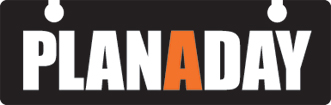 CursistBedrijfGeboortedatumOpmerking$c_naam$$c_b_code$$c_b_naam $$c_b_straat_1$$c_b_postcode$$c_b_plaats$$c_b_emailadres$$c_geboortedatum$